



PERSON SPECIFICATIONQUALIFIED TEACHER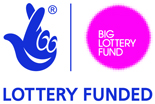 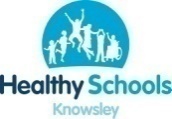 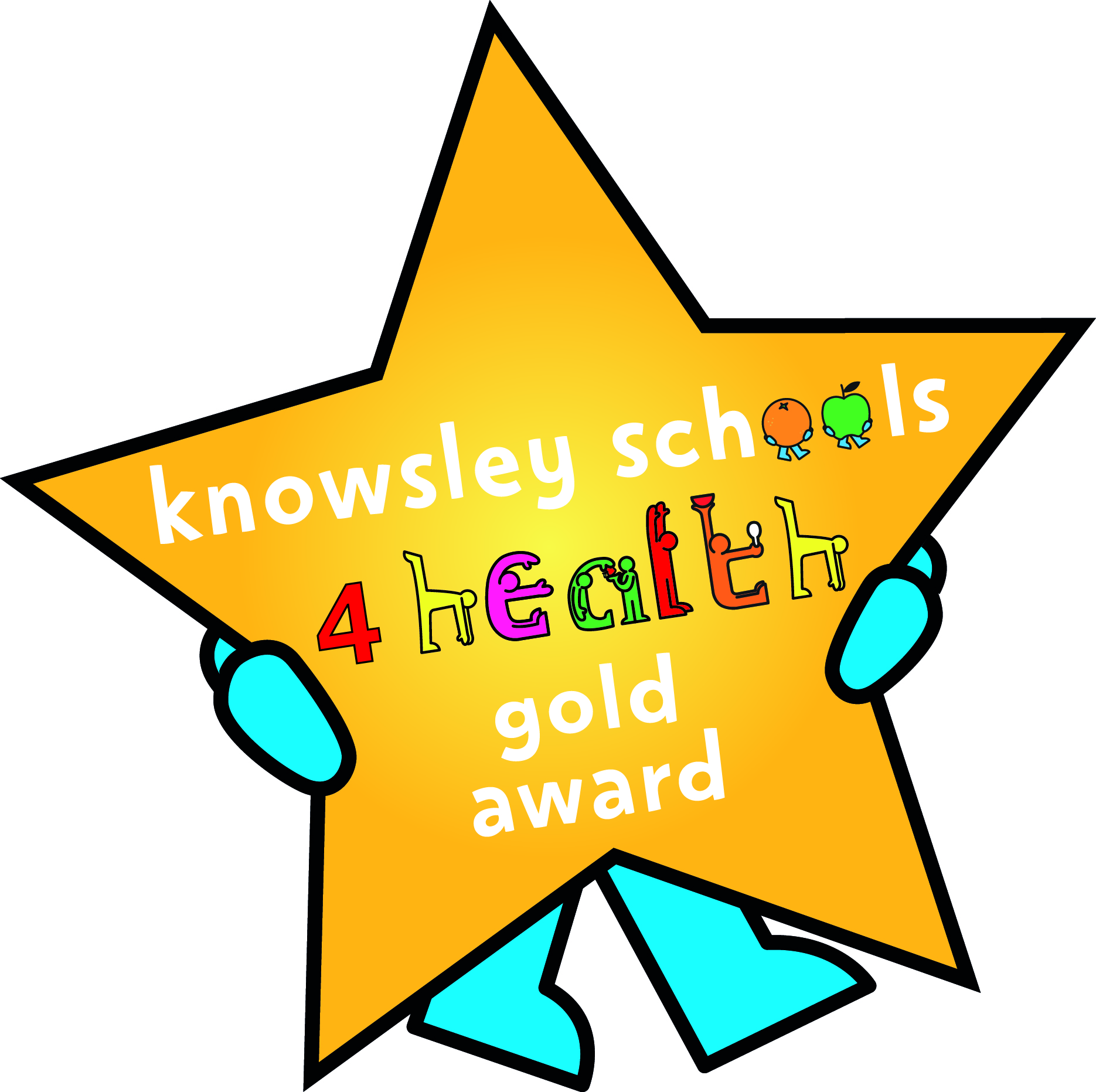 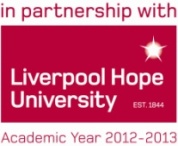 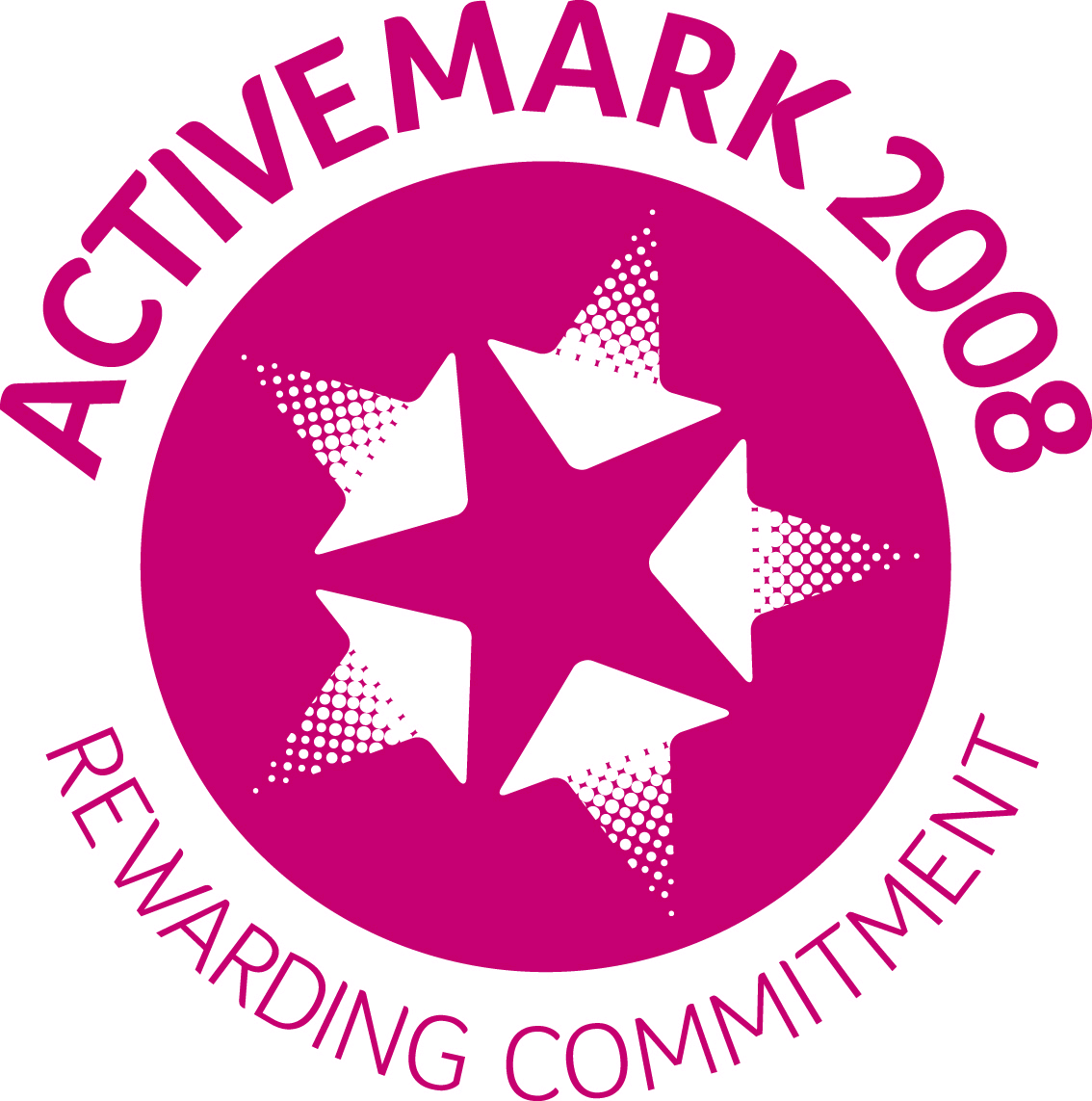 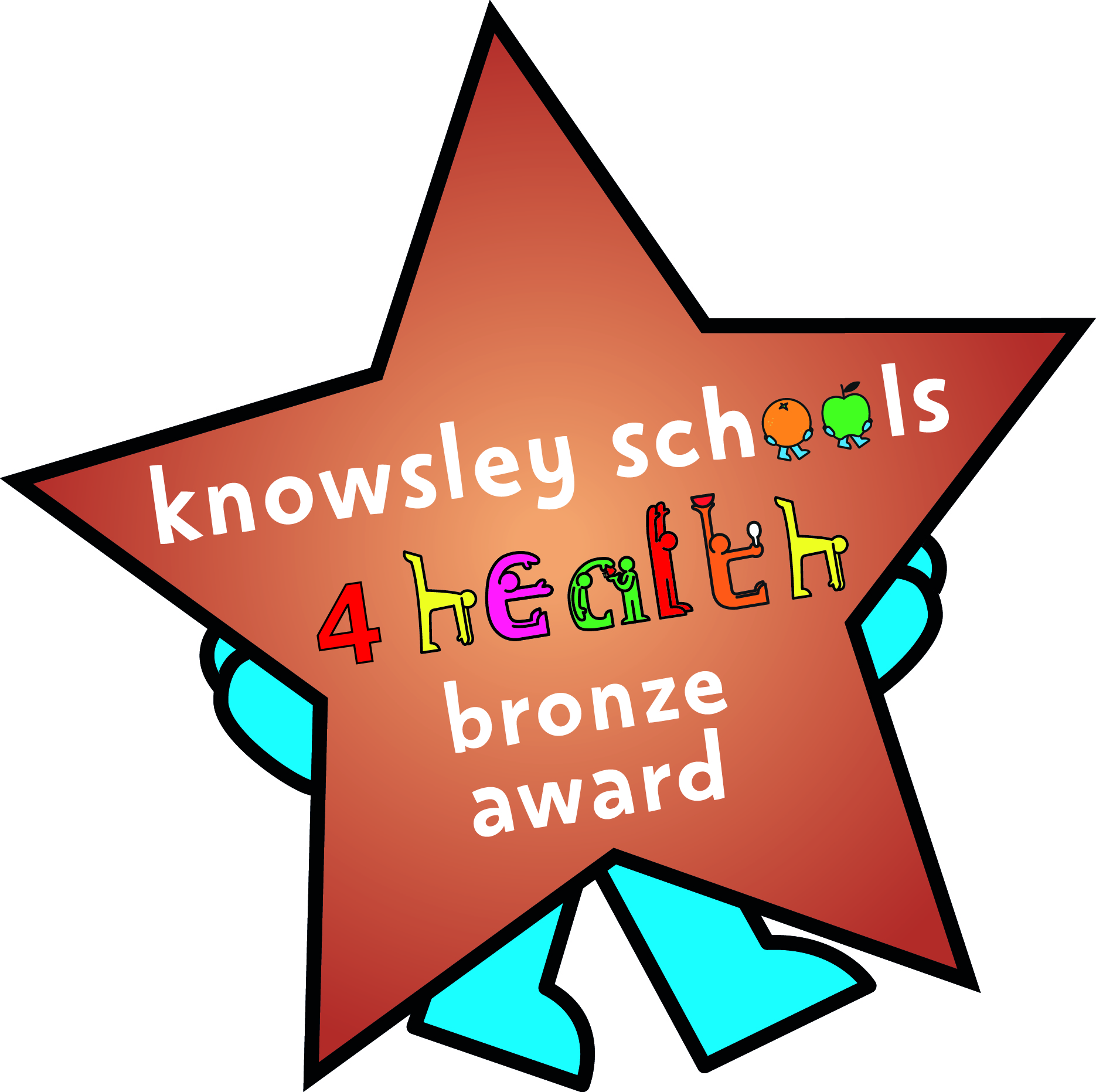 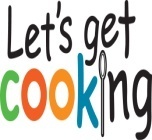 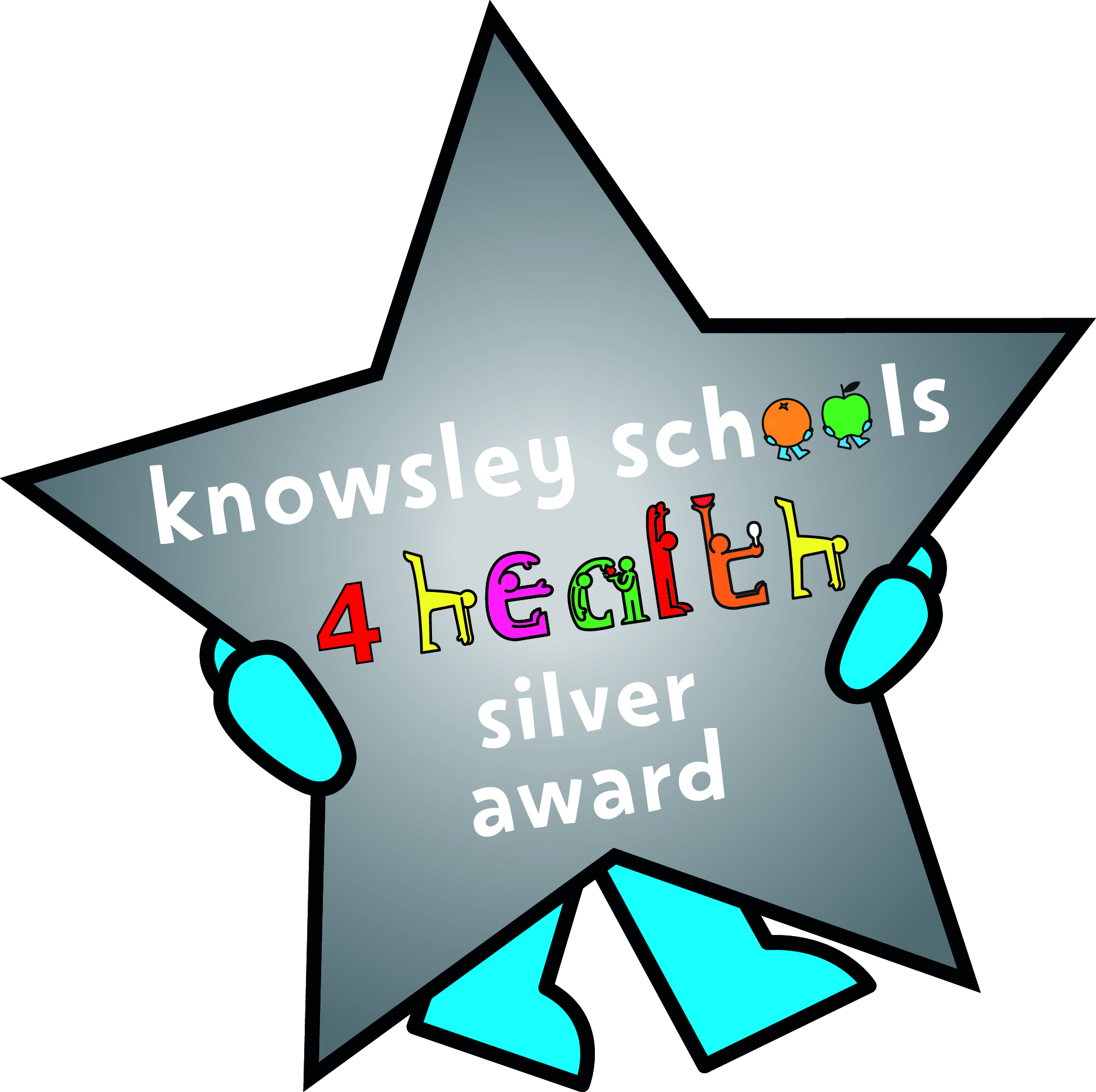 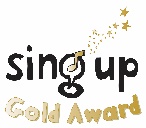 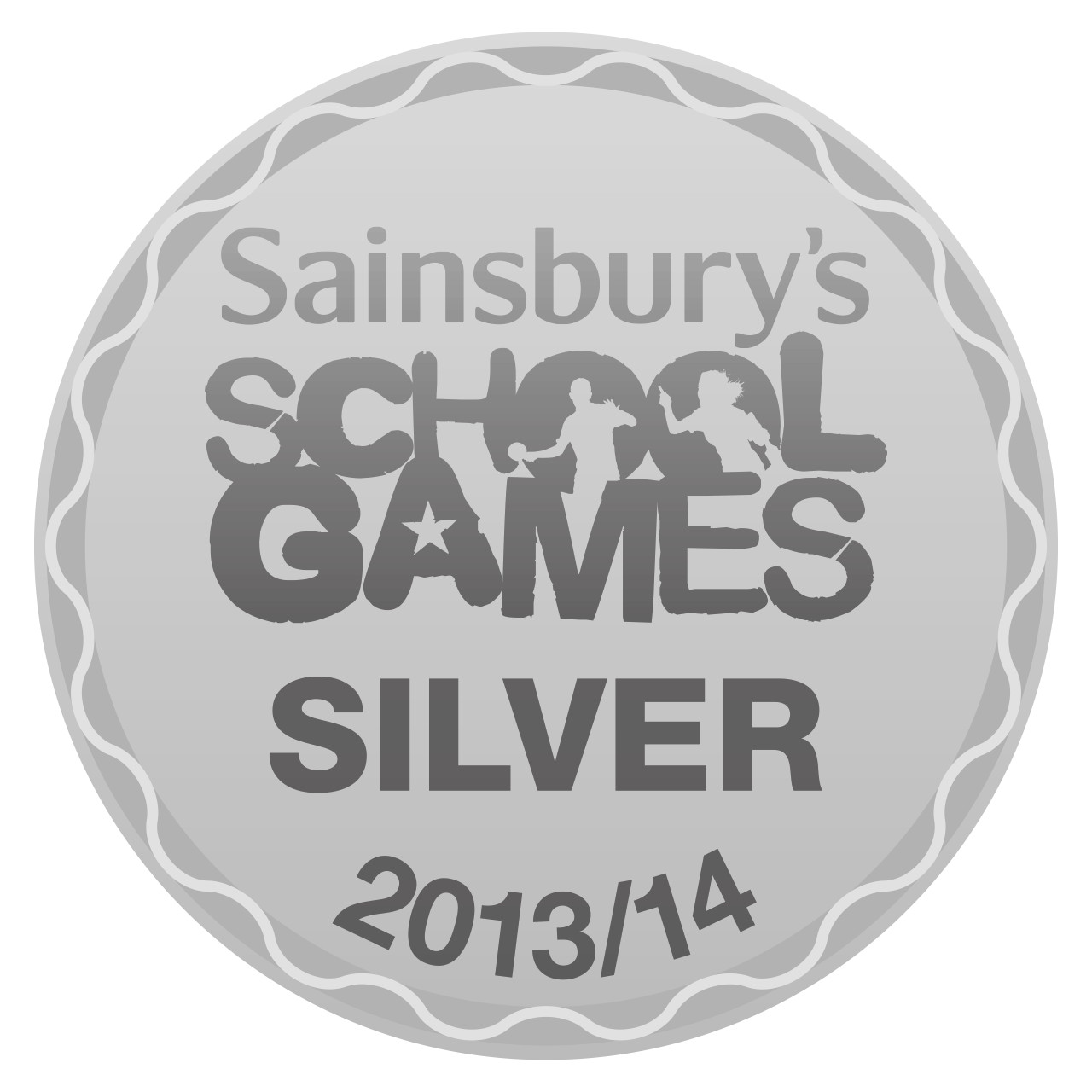 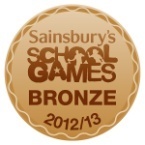 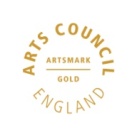 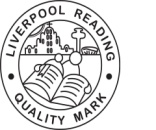 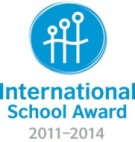 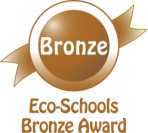 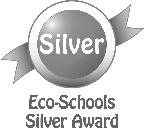 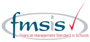 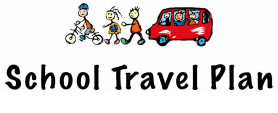 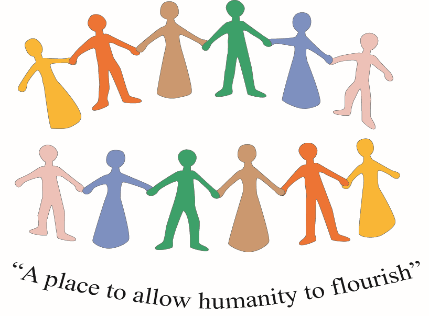 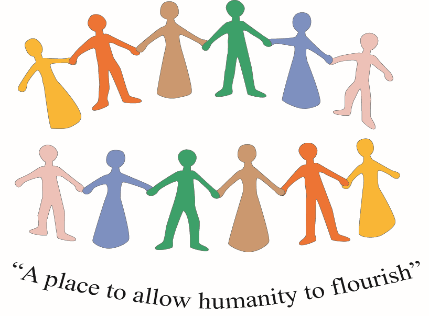 CATEGORYESSENTIALDESIRABLEEducation and TrainingQualified Teacher StatusDegreeFurther relevant study since initial qualification***ExperienceSuccessful teaching in any Key StageSupportive of the Catholic Ethos of the schoolCertificate for Catholic Education***Knowledge, Skills and ExpertiseClear understanding of effective teaching and learning in the EYFSExcellent classroom teacherThe ability to plan, evaluate and reviewAble to meet the needs of the full ability rangeUnderstanding of current educational legislation and initiatives affecting 3-11 year oldsAbility to lead an area of the curriculum**********Personal QualitiesAbility to communicate clearly in written and spoken formsGood presentation skillsAbility to form effective relationships with pupils, staff and parentsGood organisational skillsAbility to work in a teamConscientious and committed to the schoolOpen, approachable with a good sense of humourFair, firm and sensitive to the needs of othersHave the drive and determination to make a difference*********Philosophy and CommitmentWork alongside parents, Governors and support staffOrganise and lead extra-curricular activitiesCommitment to equal opportunitiesA commitment to offer Seamless ProvisionShows passion and enthusiasm for education*****Letter of application should demonstrateSympathetic to Catholic ethosPhilosophy linked to practical requirements of postConcise, clear, well organised approachExperience relevant to the post****